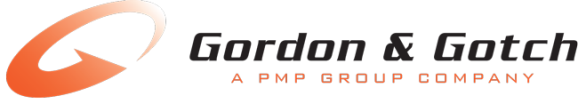 PARTWORKS WEEKLY DELIVERY UPDATE – ON-SALE 10th AUGUST 2017There are weekly changes to on-sale schedules for Partworks Titles at the moment, so to keep you informed of these changes, we will send you this notice so you can pass on this information to your customers.You were sent this notification as your store ranges one or more of the following titles.Please note, that if one issue of a collection has not yet been supplied, then we will send the next available issue.  Therefore some series will be distributed “out of sequence” and we will back fill the missing issues as soon as we receive the stock.Please see below for this week’s issue changes:Fire EnginesFire Engines Collection is currently put on hold until early September. This collection has been experiencing stock flow issues and we are currently sourcing stock from Poland in order to cover the NZ market.Legendary Cars Due to stock delays we are unable to supply you any issues of Legendary Cars this week. We are working to get a hold of these copies to resume regular deliveries.View the latest Partworks Weekly Delivery Update and Partworks Title Listing anytime!www.gordongotch.co.nz